Здоровьесберегающие технологии в ДОУ по ФГОСЗдоровьесберегающие технологии это один из видов современных инновационных технологий, которые направлены на сохранение и улучшение здоровья всех участников образовательного процесса в ДОУ. Физкультминутки 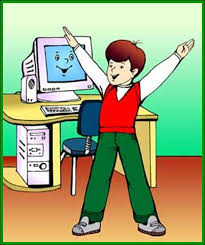 Время проведения в режиме дня. Во время занятий, 2-3 мин., по мере утомляемости детей. Особенности методики проведения.Рекомендуется для всех детей в качестве профилактики утомления. Могут включать в себя элементы гимнастики для глаз, дыхательной гимнастики и других в зависимости от вида занятия.Подвижные игры Время проведения в режиме дня. Как часть физкультурного занятия, на прогулке, в групповой комнате - малой со средней степенью подвижности.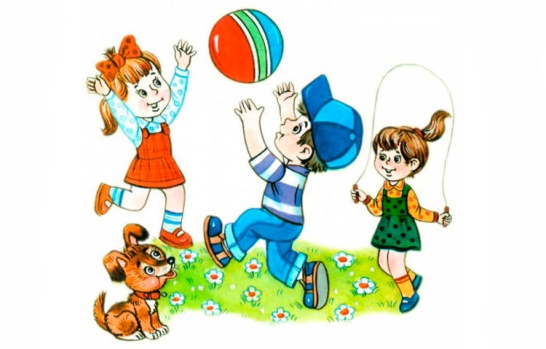 Особенности методики проведения.Игры подбираются в соответствии с возрастом ребенка, местом и временем ее проведения.Релаксация Время проведения в режиме дня. В зависимости от состояния детей и целей, определяется интенсивность технологии. Особенности методики проведения. Можно использовать спокойную классическую музыку, звуки природы.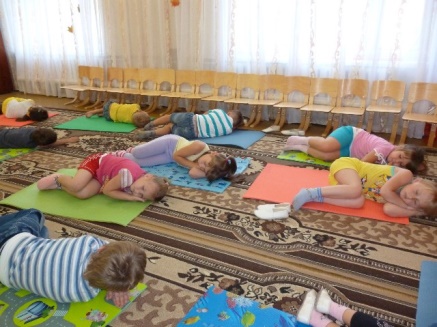 Пальчиковая гимнастика Время проведения в режиме дня. Индивидуально либо с подгруппой ежедневно. 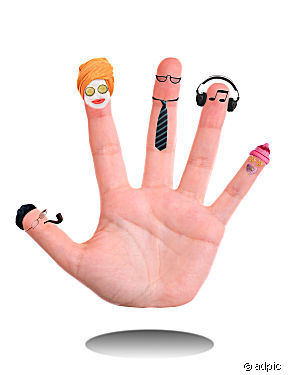 Особенности методики проведения. Рекомендуется всем детям.Гимнастика для глаз Время проведения в режиме дня. Ежедневно по 2-3 мин. в любое свободное время.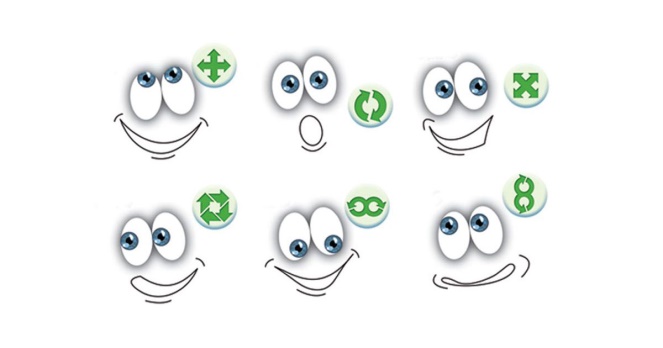 Особенности методики проведения. Рекомендуется использовать наглядный материал, показ педагога.Дыхательная гимнастика Время проведения в режиме дня. В различных формах физкультурно-оздоровительной работы.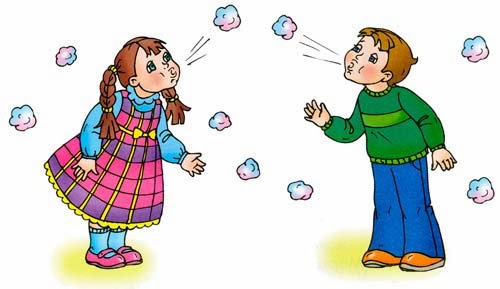 Особенности методики проведения.Обеспечить проветривание помещения.Гимнастика пробуждения Время проведения в режиме дня. Ежедневно после дневного сна, 10 мин.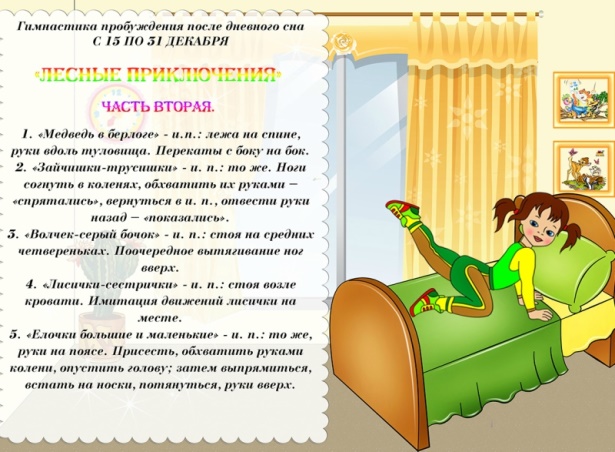 Особенности методики проведения. Форма проведения различна: упражнения на кроватках, обширное умывание; легкий бег из спальни в группу с разницей температуры в помещениях, хождение босиком.Физкультурное занятие Время проведения в режиме дня. 3 раза в неделю (продолжительность в зависимости от возрастной группы).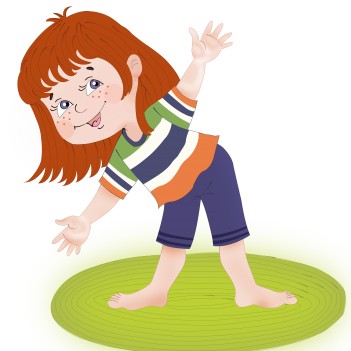 Особенности методики проведения. Занятия проводятся в соответствии с образовательной программой «От рождения до школы». Перед занятием необходимо хорошо проветрить помещение.Технологии воздействия  цветом  Необходимо уделять особое внимание цветовой гамме интерьера ДОУ. Правильно подобранные цвета снимают напряжение и повышают эмоциональный настрой ребенка. 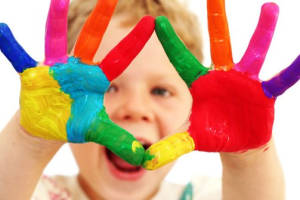 Ароматерапия  Оздоровление эфирными маслами, оно основано на способности растений выделять вещества, обладающие мощным, бактерицидным действием.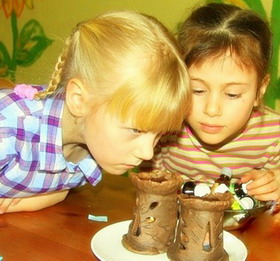 Песочная терапия Это способ общения с миром и самим собой; способ снятия внутреннего напряжения, воплощения его на бессознательно- символическом уровне, что повышает уверенность в себе и открывает новые пути развития. 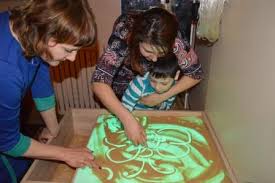 Суть таких технологий понятна исходя из их названий. Конечная цель использования здоровьесберегающих технологий в детском саду по ФГОС – сохранение и укрепление здоровья детей, что служит обязательным условием повышения результативности учебно-воспитательного процесса.Только здоровый ребенок может стать хорошим учеником и успешнойличностью.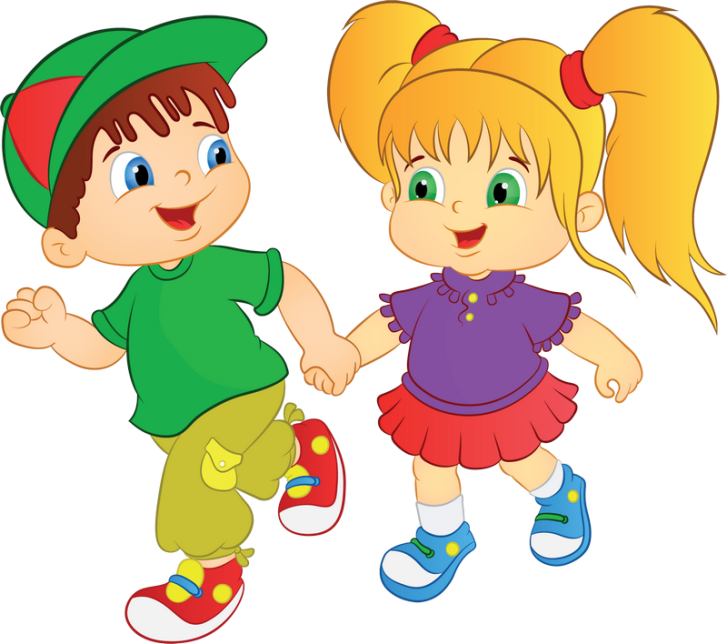 Муниципальное бюджетное дошкольное образовательное учреждениедетский сад № 30 комбинированного видаЗдоровьесберегающие технологии в ДОУ по ФГОСИнструктор по физической культуреПономарева Т.Н.с. Николо-Павловское